PROGRAM SZKOLENIACo to jest myślenie komputacyjne?Postawy i umiejętności uczniów w myśleniu komputacyjnym:PostawyUmiejętność pracy w grupie,Kreatywność,Eksperymentowanie,Samokrytycyzm,Precyzja, cierpliwość i wytrwałość.UmiejętnościRozpoznawanie i nazywanie problemów, logiczne myślenie,Zbieranie danych i ich porządkowanie,Analiza, abstrahowanie i tworzenie modeli,Tworzenie algorytmów i wybór sposobu ich zapisu,Testowanie, analizowanie i wyszukiwanie błędów w działaniu programu,Samoocena.Formułowanie problemówAlgorytmiczne metody rozwiązywania problemówCo to jest algorytm?Algorytmy wokół nas – przykłady:Książka kucharska,Sposoby zapisu algorytmów: lista kroków, schemat blokowy (rodzaje klocków na schematach blokowych), kod programu,Zadanie: Na poniższym rysunku pokazany jest schemat blokowy pewnego algorytmu. Podaj, jakie wartości zmiennych a, b, c zostaną wypisane na wyjściu, jeżeli na wejściu podamy odpowiednio: a=2, b=4, c=6 ?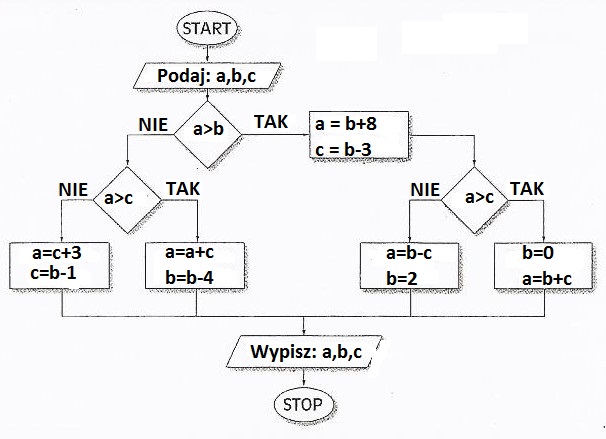 Analiza i optymalizacja algorytmu.Zadanie: Wprowadź własne wartości zmiennych a, b, c do przedstawionego powyżej schematu blokowego i dokonaj analizy jego działania.Programowanie, kodowaniePodstawy programowania za pomocą programu Scratch,Główne okno programu oraz jego sekcje: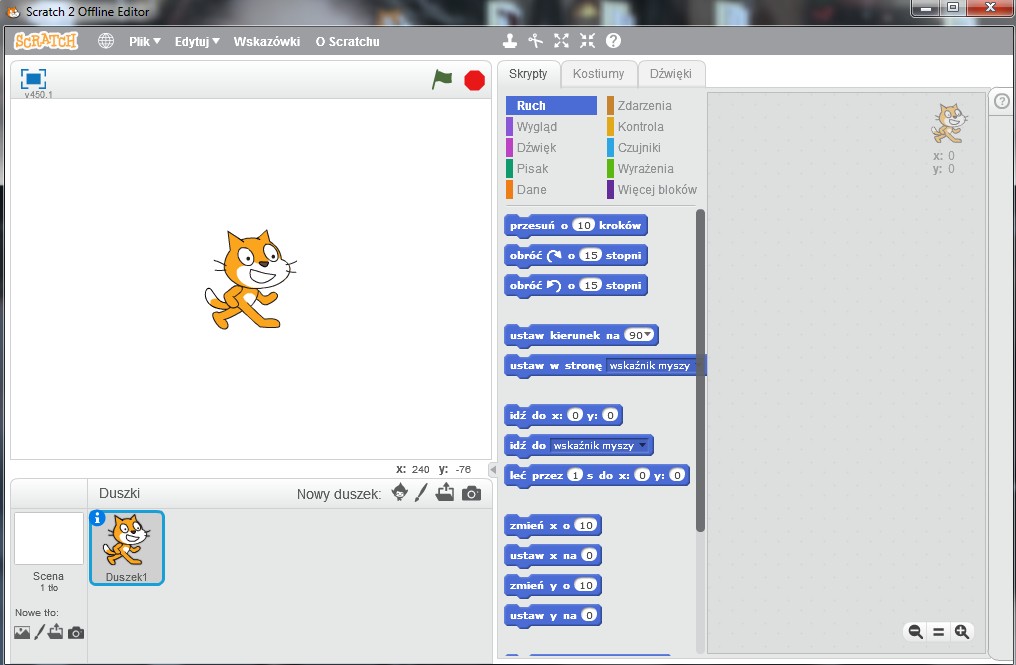 Proste przykłady programów do wykorzystania w szkole:Obliczanie pola kwadratu – wersja 1.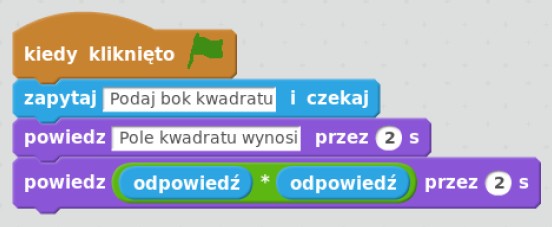 Jak działa instrukcja warunkowa? Obliczanie pola kwadratu – wersja 2 (instrukcja warunkowa).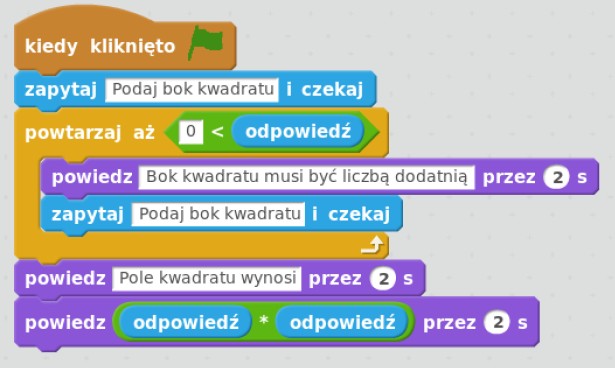 Co to są zmienne i w jaki sposób ich używać w programie Scratch? Obliczanie pola prostokąta z użyciem zmiennych: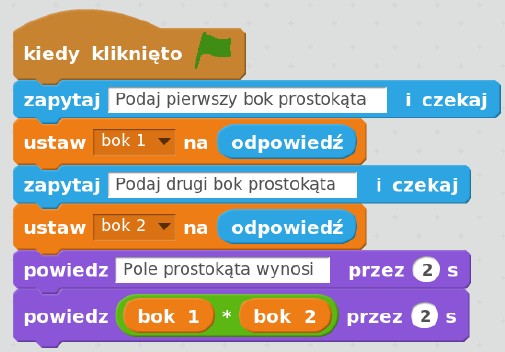 Tworzenie testu wiedzy z dowolnego przedmiotu do wykorzystania w szkole.Efektem końcowym będzie stworzenie zestawu testów z różnych dziedzin wiedzy (przedmiotów), które zostaną udostępnione zainteresowanym nauczycielom (np. do pobrania ze strony internetowej WSH TWP).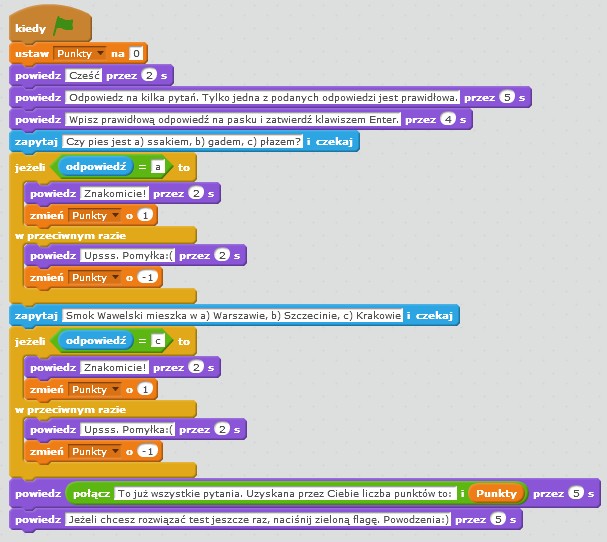 5.4 Zabawa z tabliczką mnożenia – wersja 1 (zakres 10x10) – do samodzielnego  rozbudowania.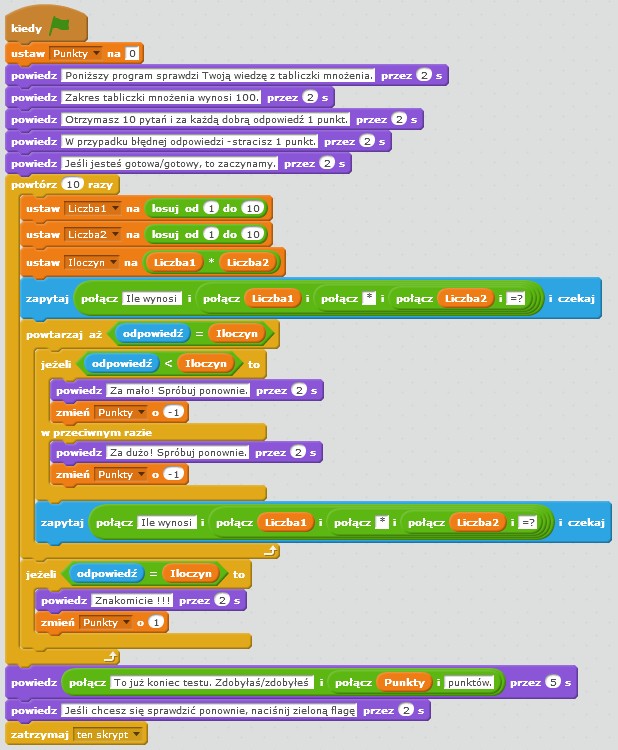 Przykłady dobrej praktykiPrezentacja ciekawego programu stworzonego za pomocą Scratcha.Co to są listy i w jaki sposób ich używać w programie Scratch? Tworzenie programu, który „przewiduje przyszłość” – Horoskop u wróżki: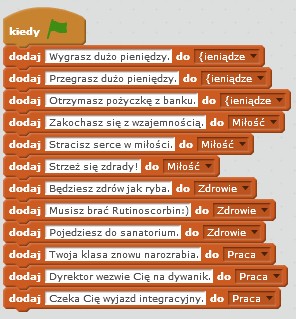 Cztery listy do Horoskopu u wróżki: Pieniądze, Miłość, Zdrowie i Praca.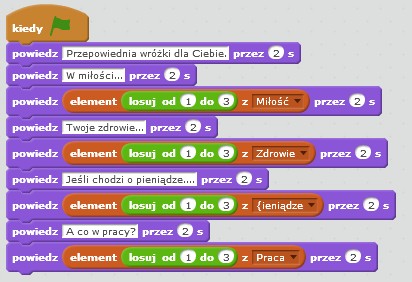 Wykorzystanie list w skrypcie.Jeżeli chcesz, możesz stworzyć inne listy, które będą pasowały do horoskopu i tym samym rozbudować skrypt.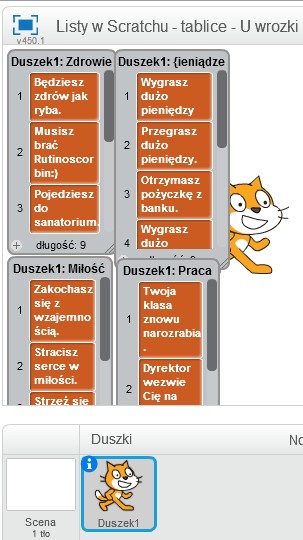 Listy mogą być widoczne, ale możesz je również ukryć.Prezentacja programów stworzonych przez uczniów na lekcjach informatyki i na zajęciach komputerowych. Zadanie dla uczestników szkolenia do samodzielnego rozwiązania w domu.Na wejściu podano: *W pierwszej wersji: a=10 i b=5,*W drugiej wersji: a=5 i b=10Podaj, jakie będą wartości a oraz b na wyjściu w obu wersjach.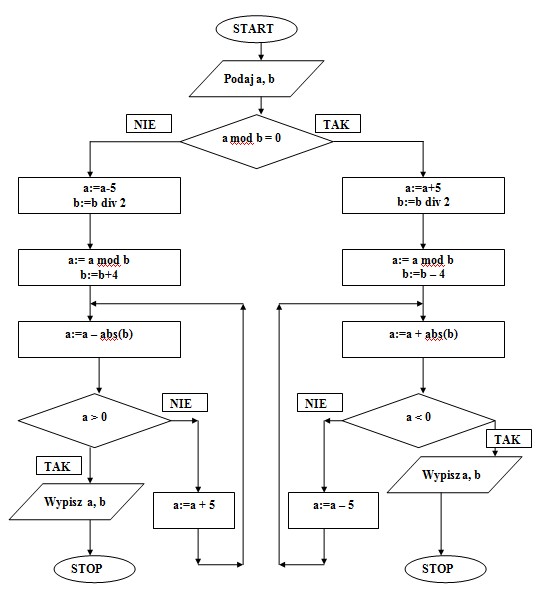 Wskazówki mogące ułatwić rozwiązanie zadania:*Znaczenie instrukcji mod, div, abs znajdziesz w Internecie.*Możesz także „pobawić” się kalkulatorem Windowsa w Widoku Naukowym, aby „rozgryźć” przeznaczenie instrukcji mod: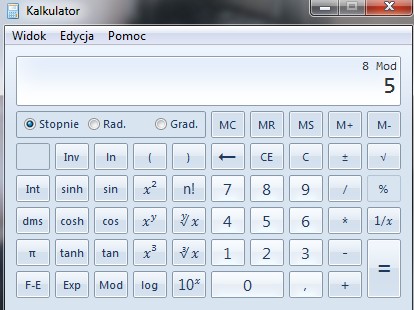 Zawsze możesz wysłać swoje rozwiązanie do autora tego zadania i uzyskać odpowiedź na temat prawidłowości wyniku: blazej.gruszczynski@wp.plOpracowanie: Błażej GruszczyńskiTemat szkoleniaMyślenie komputacyjne w nauczaniu przedmiotowym.Tytuł szkoleniaWarsztatyLiczba godzin szkolenia10Wykładowca/trenerBłażej GruszczyńskiCel ogólny szkoleniaPrzygotowanie nauczycieli do kształcenia informatycznego uczniów z wykorzystaniem metody rozwiązywania problemów z różnych dziedzin z pomocą komputerówCele szczegółoweZapoznanie nauczycieli z możliwościami wykorzystania narzędzi komputerowych w nauczaniu przedmiotowym.Podniesienie kompetencji z zakresu programowania wśród nauczycieli uczących zajęć komputerowych i informatyki.Cele operacyjne – przewidywane umiejętności, które powinien nabyć uczestnik w trakcie szkoleniaNabycie umiejętności - formułowania problemów w postaci umożliwiającej posłużenie się w jego rozwiązaniu komputerem;- rozwiązywania problemów przez zastosowanie podejścia algorytmicznego;- projektowania, analizy i komputerowejrealizacji możliwych rozwiązań w celu otrzymania najbardziej efektywnego rozwiązania; Program szkoleniaModuł I: Formułowanie problemówWykorzystanie różnorodnych metod i form w pozwalających na optymalne sformułowanie dopasowanie problemu do poziomu wiedzy i umiejętności uczniów. (2h)Program szkoleniaMetody realizacji: warsztatyProgram szkoleniaModuł II: Algorytmiczne metody rozwiązywania problemówOpracowanie metody rozwiązania problemu za pomocą algorytmu. Analiza i optymalizacja algorytmu za pomocą dostępnych narzędzi komputerowych. Różne metody rozwiązania tego samego problemu. (3h)Program szkoleniaMetody realizacji:warsztatyProgram szkoleniaModuł III: Programowanie, kodowanieZapisanie rozwiązania algorytmicznego w sposób zrozumiały dla komputera. Programowanie z wykorzystaniem oprogramowania dostępnego w szkołach. Podstawy programowania za pomocą programu Scratch. Optymalizacja oprogramowania. (4h)Program szkoleniaMetody realizacji: warsztatyProgram szkoleniaModuł IV: Przykłady dobrej praktykiPrezentacja programów stworzonych przez dzieci na lekcjach informatyki i zajęć komputerowych. Zalety programowania w nauczaniu przedmiotowymProgram szkoleniaMetody realizacji: warsztaty